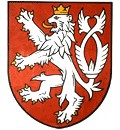 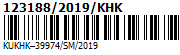                                                                                   Krajský úřad Královéhradeckého krajeVÁŠ DOPIS ZN.:                                                                 Městské úřady obcí ZE DNE:                                                                              s rozšířenou působnostíNAŠE ZNAČKA (č. j.): KUKHK-39974 /SM/2019                do rukou vedoucího útvaruVYŘIZUJE: M. Pražáková	ODBOR | ODDĚLENÍ:školství/rozpočtu škol a škol zařízení	LINKA | MOBIL: 495 817 413E-MAIL: mprazakova@kr-kralovehradecky.czDATUM: 3. 12. 2019Počet listů: 1Počet příloh: 3 / listů:3 Počet svazků: Sp. znak, sk. režim: 176.2/A10Zadání sběru podkladů pro zpracování rozpočtu přímých NIV na vzdělávání na rok 2020 - školy a školská zařízení zřízené obcemiVážená paní vedoucí, vážený pane vedoucí, obracíme se na Vás se žádostí o součinnost při přípravě rozpisu rozpočtu přímých výdajů na vzdělávání pro rok 2020. V příloze Vám zasíláme zadání sběru potřebných podkladů pro obecní školy a školská zařízení, které Odbor školství KÚ připravil pro rozpis mzdových prostředků na rok 2020. Plné znění textu zadání a formuláře pro vyplnění budou zveřejněny na webových stránkách kraje v oddíle „Školství – Školská ekonomika“. Zároveň Vám je předáme e-mailem.Všechny organizace závazně vyplní pro potřeby KÚ:- údaje o úvazcích a nárokových složkách platu dle mzdové inventury k 6. 1. 2020,- požadavky na objem OON v roce 2020 v potřebném členění (upraveno nově s ohledem na principy rozpisu OON v r. 2020), - zpřesnění údajů o počtu strávníků v říjnu 2019 (již jsme zadali dříve),Následně v pozdějším termínu organizace vymezené v bodu II.4. zadání k tomuto předají informaci o předpokládaném vývoji výkonů a změnách organizace od září 2020. Údaje ze mzdových inventur organizace zpracují a závazně předloží MěÚ obce III dle „Zadání sběru podkladů pro zpracování rozpočtu přímých NIV na vzdělávání pro rok 2020 - školy a školská zařízení zřízené obcemi“ – viz č.j. KUKHK-39882/SM/2019. Cílem je zachytit úvazky, objem a strukturu všech nárokových složek platu zaměstnanců v hlavní činnosti organizace platných v lednu 2020, hrazených z dotace na přímé NIV. Podklady o aktuální úrovni odměňování jednotlivých subjektů jsou určeny zejména pro zachycení a opravy chyb ve mzdovém výkazu P1c-01 a s tím spojených disproporcí 
v rozpočtu nastaveném z MŠMT, následně pak pro vyhodnocení úrovně pokrytí nárokových složek provedeným rozpisem prostředků na platy (jednotlivé součásti i za celou organizaci). V případě mzdových inventur Vás v prvním kroku žádáme především o vyhodnocení disproporcí mezi úvazky pedagogů vyčíslenými v inventuře a ve výkazu P1c-01, popř. 
o kontrolu platového zařazení jednotlivých zaměstnanců, odlišností a dopadu na výsledný rozpočet. Následně v rámci projednávání rozpočtu nám údaje předáte v souhrnné rekapitulaci za subjekty ve Vaší působnosti (formulář – viz příloha).  Požadavky na OON budou podkladem pro nastavení limitu OON pro jednotlivé právní subjekty a jejich součásti. K předání návrhu rozdělení limitu OON použijete tradiční tabulky pro součtové údaje ze mzdových inventur, které svojí strukturou odpovídají formulářům pro školy. Při vyplňování vždy uvádějte údaje rozčleněné podle jednotlivých součástí subjektu, součtové objemy pro každou součást a celkový součet za subjekt. Název součásti doplňte do řádku ve sloupci 1. Nově jsou do tabulky doplněny sloupce „druh činn./PAM“ (k daným součástem doplňte údaj druh činnosti z číselníku stanoveného pro výkazy P1-04 a P1c) a skupina profesí (viz číselník k P1c).Odbor školství, popř. jiný útvar městského úřadu obce III určený k zabezpečení výkonu přenesené působnosti ve školství, tyto podklady vyhodnotí a předá na KÚ v níže stanovených termínech.Odbory školství obcí III předají podklady na oddělení rozpočtu KÚ v následujících termínech: strukturu rozpočtovaných součástí u jednotlivých subjektů  - 6. 1. 2020.     Jde o rozčlenění právních subjektů na jednotlivá samostatně rozpočtovaná místa. návrh rozdělení přiděleného limitu na OON pro rok 2020 – předpoklad do 14. 2. 2020.
Tabulku pro vyplnění Vám předáváme v elektronické formě. Částku k rozpisu objemu OON mezi jednotlivé organizace v rámci obcí III upřesníme později, po obdržení ukazatelů přímých NIV kraje pro rok 2020 z MŠMT. výstupy ze mzdových inventur (celkové úvazky a objemy mezd za jednotlivé organizace v členění na jednotlivé součásti) – v rámci projednání rozpočtu ze strany obcí III v březnu 2020.  podklady o očekávaných změnách od září 2019 – do 25. 5. 2020.     Zároveň Vám předáváme v elektronické formě formulář tabulky pro vyplnění.Žádáme Vás, abyste zadali zpracování podkladů školám tak, aby byly dodrženy námi stanovené termíny pro předání na KÚ. S pozdravem                             Ing. Václav Jarkovský							  vedoucí oddělení rozpočtu                                                                                       škol a školských zařízeníPřílohy předávané MěÚ: pokyn k zadání sběru podkladů pro rozpočet roku 2020 organizacímvzory tabulek pro školy - předání podkladů k rozpočtu 2020 (OON, mzdové prostředky na nárokové složky platů pedagogů a nepedagogů, změny od září 2020)vzory tabulek pro obce III pro předání údajů (podklad pro přidělení limitu OON, předpokládané změny organizace a počtu zaměstnanců od září 2020)   tabulka pro obce III pro předání údajů ze mzdových inventur – přehled za jednotlivé školy a zařízení